На сайте ФНС России в целях совершенствования администрирования имущественных налогов и повышения эффективности информирования налогоплательщиков по вопросам применения налоговых ставок и льгот по налогу на имущество физических лиц, налогу на имущество организаций, земельному и транспортному налогам работает интернет – сервис «Имущественные налоги: ставки и льготы». Данный сервис позволяет оперативно информировать налогоплательщиков о принятых органами власти субъектов Российской Федерации и органами местного самоуправления нормативных правовых актах по установлению соответствующих элементов налогообложения по действующим налогам, а также органы местного самоуправления, представительные (законодательные) органы власти субъектов Российской Федерации о практике реализации полномочий по установлению налоговых ставок и льгот по различным муниципальным образованиям, субъектам Российской Федерации.База интернет – сервиса «Имущественные налоги: ставки и льготы» формируется на основе информации о налоговых ставках и льготах, установленных законами субъектов Российской Федерации по транспортному налогу и налогу на имущество организаций, а по земельному налогу и налогу на имущество физических лиц – нормативными правовыми актами органов местного самоуправления. 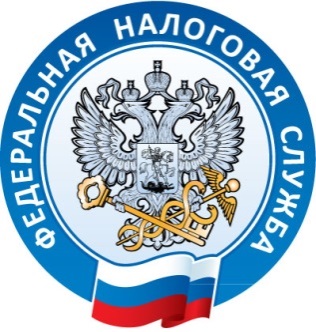 Справочная информация о ставках и льготах по имущественным налогам